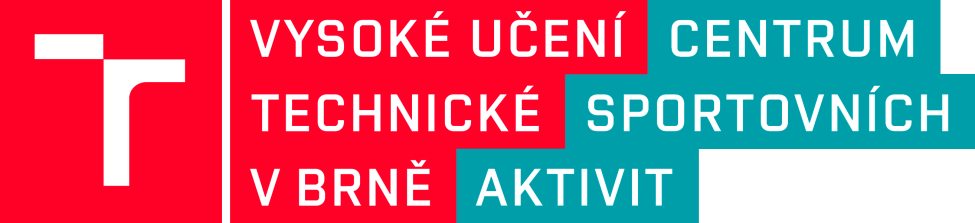 JEDNACÍ ŘÁD Vědecké radyCentra sportovních aktivitVysokého učení technického v BrněČlánek 1Základní ustanoveníVědecká rada Centra sportovních aktivit VUT v Brně (dále jen „vědecká rada“) je samosprávný orgán, jehož právní postavení a působnost stanoví § 29, §  § 34 zákona č. 111/98 Sb. o vysokých školách v platném znění (dále jen „zákon“). Článek 2Jednání vědecké radyJednání vědecké rady se uskutečňuje formou: zasedání za přímé účasti členů vědecké rady, řízené komunikace se všemi členy vědecké rady prostřednictvím informačních a komunikačních technologií (dále jen „per rollam“),formu a podrobná procesní pravidla jednání vědecké rady schvaluje po projednání ve vědecké radě ředitel ústavu,záležitosti spojené s jednáním vědecké rady zabezpečuje vědecký tajemník.Článek 3 Program jednáníProgram jednání zahrnuje: strukturovaný obsah jednání, formu jednání podle čl. 2 odst. 1, formu závěrů k jednotlivým bodům jednání, pokud nevyplývá z § 29 zákona, potřebné termíny splnění cílů jednání, případně další organizační náležitosti. Program jednání po dohodě s ředitelem ústavu připravuje vědecký tajemník ústavu. Pozvánku na zasedání nebo oznámení o jednání „per rollam“ schvaluje ředitel ústavu. Vědecký tajemník ústavu nebo jím pověřený pracovník sdělí rozhodnutí ředitele o pozvánce nebo oznámení všem členům vědecké rady prostřednictvím informačních a komunikačních technologií spolu s žádostí o potvrzení jejich účasti na zasedání nejpozději čtrnáct dnů před termínem zasedání. V záležitostech programu jednání je komunikačním partnerem členů vědecké rady vědecký tajemník ústavu nebo jím pověřený pracovník. Článek 4Zasedání vědecké radyVědecká rada zasedá nejméně jedenkrát ročně. Zasedání vědecké rady svolává ředitel ústavu. Mimořádné zasedání vědecké rady svolává ředitel ústavu vždy, požádá-li o to písemně alespoň jedna třetina členů vědecké rady, a to buď nejpozději do čtrnácti dnů, nebo do lhůty, uvedené v žádosti. V pozvánce na řádné či mimořádné zasedání vědecké rady musí být vždy uveden program jednání.K pozvánce musí být přiloženy všechny potřebné podkladové materiály k jednání. Program zasedání vědecké rady připravuje a zabezpečuje zástupce ředitele ústavu nebo pověřený pracovník ústavu. Článek 5Průběh zasedání vědecké rady Jednání vědecké rady řídí ředitel ústavu, který může pověřit řízením jednání, resp. některé jeho části, jiného člena vědecké rady. Jednání vědecké rady může být zahájeno, je-li přítomna alespoň dvoutřetinová většina jejích členů (při sedmičlenné VR musí být přítomno na jednání pět členů). Při tomto počtu přítomných členů je vědecká rada oprávněna přijímat rozhodnutí.Vědecká rada jedná podle schváleného programu jednání. Každý z členů vědecké rady může na začátku jednání navrhnout změnu programu nebo jeho doplnění. O navrhovaných změnách či doplnění programu se rozhoduje hlasováním. Hlasování o usneseních a závěrech jednání vědecké rady může být prováděno veřejně nebo tajně. Při tajném hlasování se hlasuje hlasovacími lístky. Se souhlasem všech přítomných členů vědecké rady může být hlasování veřejné, s výjimkou těch případů, kdy je tajné hlasování vyžadováno předpisy (§ 72 odst.  § 74 odst. 6 zákona). Pro tajné hlasování jsou na návrh řídícího jednání voleni veřejným hlasováním nejméně dva skrutátoři. Po vyhodnocení výsledku tajného hlasování vyplní a podepíší skrutátoři protokol o hlasování a předají jej - včetně všech odevzdaných hlasovacích lístků - řídícímu jednání. Řídící jednání oznámí počet hlasů pro návrh (kladných), počet hlasů proti návrhu (záporných) a počet hlasů neplatných. Protokol o hlasování a hlasovací lístky se archivují. Návrhy jsou schváleny, hlasovala-li pro ně nadpoloviční většina přítomných členů vědecké rady. Jednání vědecké rady je veřejné. Účastníci jednání, kteří nejsou členy vědecké rady a nebyli k jednání pozváni, nemají právo aktivně ovlivňovat průběh jednání. Za neveřejné může být prohlášeno jednání vědecké rady jen mimořádně při projednávání utajovaných skutečností ve smyslu zákona a na základě předchozího rozhodnutí vědecké rady, k němuž je nezbytné kladné stanovisko nejméně poloviny všech členů vědecké rady. Je-li projednáván bod, týkající se člena vědecké rady nebo jeho přímého příbuzného, tento člen vědecké rady nehlasuje a celkový počet členů vědecké rady se pro účely tohoto hlasování snižuje o jednoho.O jednáních se pořizuje zápis, v němž je uveden zejména program jednání, prezence členů, průběh a závěry jednání a výsledky hlasování. Zápis je schvalován na dalším jednání vědecké rady.Při jednání per rollam je stanoven termín, ve kterém je třeba odeslat odpovědi. Tento termín je zpravidla sedm dní. Usnesení je přijato, hlasovala-li pro ně v daném termínu nadpoloviční většina všech členů vědecké rady. Pokud ve stanovené lhůtě nedojde dostatečný počet odpovědí k rozhodnutí, uskuteční se hlasování per rollam znovu ve zkráceném termínu, který stanoví předseda vědecké rady, a to na nejméně dva dny. V případě opakovaného hlasování je pro rozhodnutí dostačující nadpoloviční většina došlých odpovědí. O výsledku hlasování předseda neprodleně informuje všechny členy vědecké rady. O hlasování se pořídí zápis. Došlé hlasy (e-maily) se archivují v samostatném datovém adresáři.Článek 6Závěrečná ustanovení	(1) Tento jednací řád byl schválen Akademickým senátem VUT v Brně dne 12.9.2017    a tímto dnem nabývá platnosti. 	(2) Tento jednací řád nabývá účinnosti dnem podpisu. Ruší se:  Jednací řád Vědecké rady Centra sportovních aktivit VUT v Brně ze dne 27. října 2009  V Brně dne ………………….…………………………………….                  	 …………………………………………...            RNDr. Hana Lepková		                   prof. RNDr. Ing. Petr Štěpánek, CSc. 		 ředitelka CESA 			       	       rektor VUT v Brně……………………………………………………..	doc. Dr. Ing. Petr Hanáček  předseda AS VUT v Brně